Extracted from:https://therecipecritic.com/air-fryer-whole-chicken/ Bottom of FormAir Fryer Whole ChickenAlyssa Rivers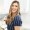 Air Fryer Whole Chicken is going to change the way you do chicken! Super easy, it comes out perfectly tender, juicy and full of flavor!PREP TIME:	5minutesCOOK TIME:	1hour TOTAL TIME: 	1hour -- 5minutesCOURSE:		Dinner, Main CourseCUISINE: 	AmericanSERVINGS: 	8 PeopleCALORIES: 	327 kcalINGREDIENTS1 (4-5) pound whole chicken giblets removed2 Tablespoons olive oil1 Tablespoon Italian seasoning1 teaspoon garlic powder1/2 teaspoon paprikasalt and pepperINSTRUCTIONSRub the chicken with the oil. In a small bowl combine italian seasoning, garlic powder, paprika and salt and pepper. Rub all over the chicken.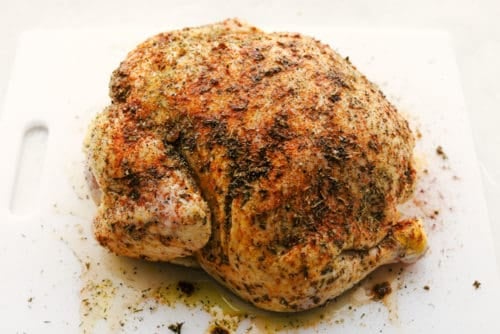 Place the chicken breast side down in the air fryer. Cook at 360 degrees for 30 minutes.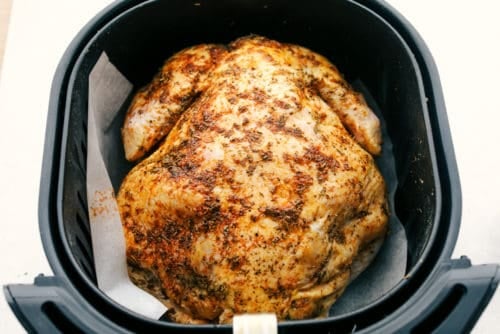 Flip the chicken and cook for an additional 30 minutes or until the chicken reaches an internal temperature of 165 degrees.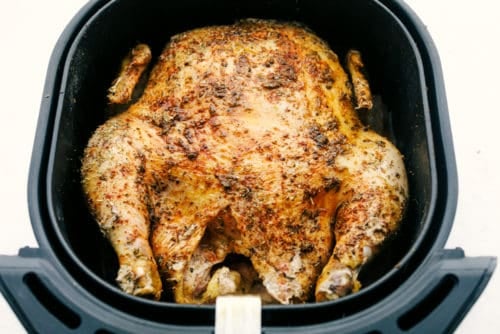 NUTRITIONCalories: 327kcal // Carbohydrates: 1g // Protein: 25g // Fat: 24gSaturated Fat: 6gTrans Fat: 1g Cholesterol: 102mg // Sodium: 96mgPotassium: 272mg // Fiber: 1g // Sugar: 1gVitamin A: 263IU // Vitamin C: 2mg // Calcium: 26mg // Iron: 2mg